Інформація про автора проекту:*Будь-ласка, вкажіть особу, уповноважену надавати інформацію представникамЧернівецької міської ради.1.Назва проекту (не більше 15 слів):2. Вид проекту( поставити знак „x”):Х  малий бюджетні організації (бюджет до 699 999 грн.)  малий громадськості (бюджет до 699 999 грн.)великий бюджетні організації (бюджет від700 тис. грн. до 3 млн грн)великий громадськості (бюджет від700 тис. грн. до 3 млн грн)3. Місце реалізації проекту (вулиця, адреса, назва установи/закладу, будинку):4. Короткий опис проекту (анотація) (не більше 50 слів ) 5. Опис проекту (основна мета проекту; проблема,на вирішення  якої він спрямований; запропоновані рішення; пояснення, чому саме це завдання повинно бути реалізоване і яким чином його реалізація вплине на подальше життя мешканців. Опис проекту не повинен містити вказівки на суб’єкт, який може бути потенційним виконавцем проекту. Якщо проект носить капітальний характер, зазначається можливість користування результатами  проекту особами з особливими потребами):З появою НУШ виникла потреба в підготовці дітей дошкільного віку до нових умов навчання. Саме в садочку бере свій початок формування особистості. Наше майбутнє покоління має бути всебічно розвиненим та психологічно стійким. Для цього потрібно організувати базу, яка дасть можливість сформувати навики, які знадобляться для повноцінного життя в суспільстві. Інтегрований напрямок навчання та робота  сенсорної кімнати  буде спрямована на повноцінне сприйняття дітьми необхідних відомостей, формуванні дій і прийомів, а згодом – на різноманітне їх закріплення і регулярне застосування на практиці.Основна мета проекту – забезпечити оптимальні умови для безболісної адаптації дітей раннього віку до дитячого садка та підготовки дітей до навчання в умовах нової української школи.Головною метою є:Створення системи корекційно-розвивальної роботи у закладі,Сприяння покращенню загального здоров`я, Фізичного та інтелектуального розвитку, Соціального та емоційного потенціалу,Формування гармонійної особистості,Розвиток її творчих здібностей і нахилів,Розширення світогляду дитини, просторових уявлень,Підготовка до інтеграції в соціум.Проект спрямований на вирішення проблеми забезпечення наступності між ланками освіти такими шляхами, як:1 Створення сенсорної кімнати – середовища, що сприяє розвитку всіх органів чуття людини. Маленького раю, де все звучить, дзюрчить, міниться, вабить, ненав’язливо  змушує забути про страхи, заспокоює, та спонукає до діяльності.2  Створення інтегрованого середовища метою якого є:6. Обґрунтування бенефіціарів проекту (основні групи мешканців, які зможуть користуватися результатами проекту) 7. Умови використання результатів проекту всіма мешканцями міста(наприклад години роботи, умови використання)8. Інформація щодо очікуваних  результатів  в разі реалізації  проекту:9. Орієнтовна вартість (кошторис) проекту (всі складові проекту та їх орієнтовна вартість)  10. Чи потребує проект додаткових коштів на утримання об’єкту, що є результатом проекту (наприклад, витрати на прибирання, електроенергію, водопостачання, поточний ремонт, технічне обслуговування)?Хні                          такКороткий опис та оцінка суми річних витратДодатки:Обовязкова візуалізація по фото!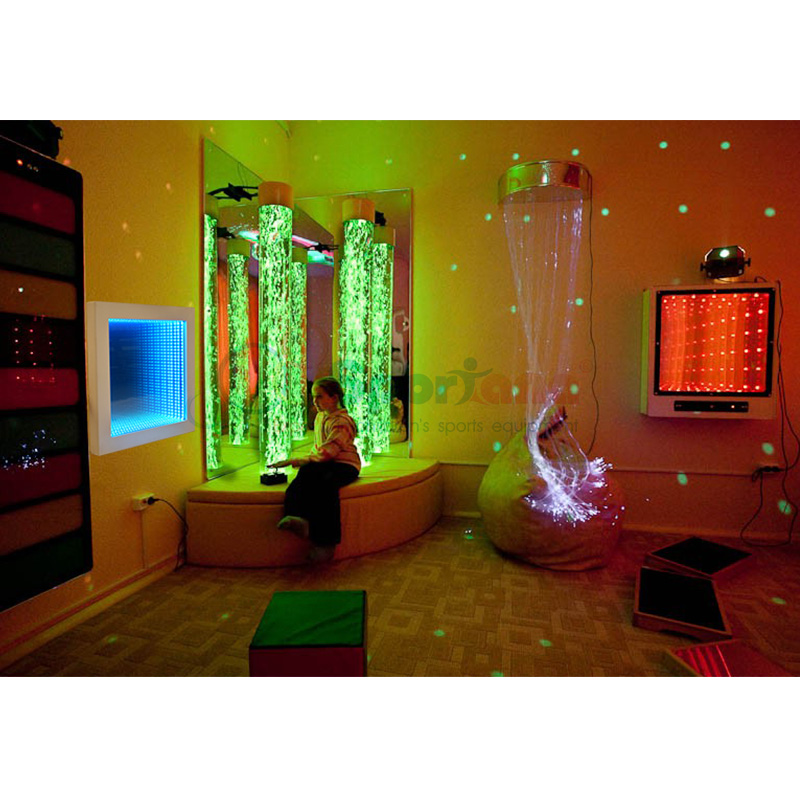 Ім’я та Прізвище; назва організації*Комунальний дошкільний навчальний заклад комбінованого типу № 42 "Перлинка" Чернівецької міської радиКонтактні дані:Колибняк Аліна ДмитрівнаПоштова адреса:58009,  м. Чернівці, вул. Авангардна  17E-mail:42perlunka@uke.netКонтактний № тел.                          тел.. 58-38-16, 0958734793Серія та № паспорту або ЄДРПОУ41698530ПідписСенсорно інтегрований розвиток дошкільників за допомогою мультимедійного просторуКомунальний дошкільний навчальний заклад комбінованого типу № 42 "Перлинка"м. Чернівці, вул. Авангардна  17Кращий спосіб зробити людину щасливою – забезпечити їй яскраві спогади з дитинства…Саме на це спрямований проект ДНЗ № 42 «Перлинка», створити таке розвивальне середовище яке залишить найкращі та найяскравіші  спогади..активізація пізнавальної активності дошкільників; створення оптимальних умов для розвитку мовленнєвих операцій кожної дитини;формування у дитини цілісної картини світу; досягнення якісної дошкільної освіти.3  Придбання системи відео нагляду та мультимедійного оснащення для всіх вікових груп…Ввикористання засобів мультимедіа в освітньому процесі значно сприяє: підвищенню мотивації  дітей  до навчання,інтенсифікації процесу навчання та виховання,розвитку особистості дитини,розвитку навичок самостійної роботи з навчальним матеріалом,підвищенню ефективності навчання за рахунок його індивідуалізації. Діти дошкільного віку, педагоги та батьківська громада ДНЗ №42.  Діти та їх батьки,  які поживають в даному районі.  Діти які відвідують дитячий садок зможуть користуватися щоденно з 8.00 до 18.30 год. Для всіх інших доступність впродовж робочого дня, за умови бережливого ставлення до всього оснащення…Забезпечення наступності між дошкільною та початковою ланками освіти – створення комфортних умов для підготовки дітей до школи. Створення безпечних умов перебування дітей на території закладу, та збереження майна закладу за допомогою відео нагляду. Інноваційне оновлення та зміцнення матеріально-технічної бази закладу. №Складові завданняОрієнтовна вартість, грн1.Ремонтні роботи приміщення для сенсорної кімнати 239 000 тис.грн 2.Обладнання :світовий дощ 1 шт.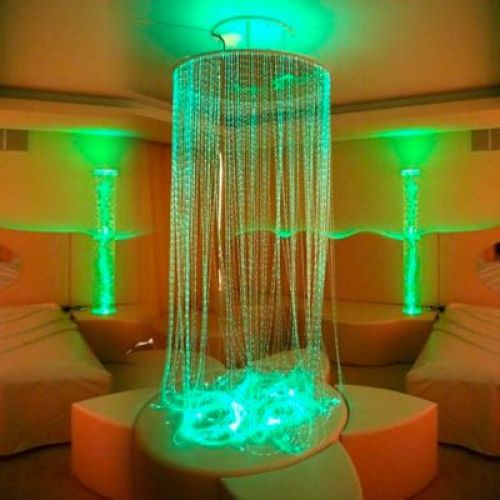 29 090 грн3.сухий басейн 1 шт.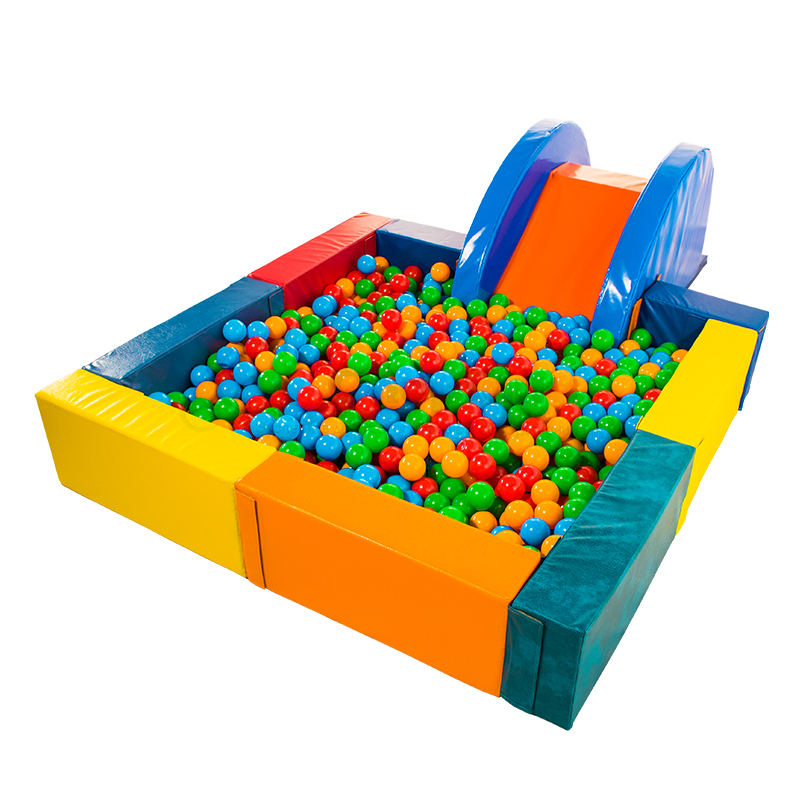 14 987 грн4.дидактична черепаха 1 шт.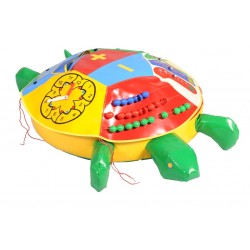 9 405 грн 5.класик подвійна 1 шт.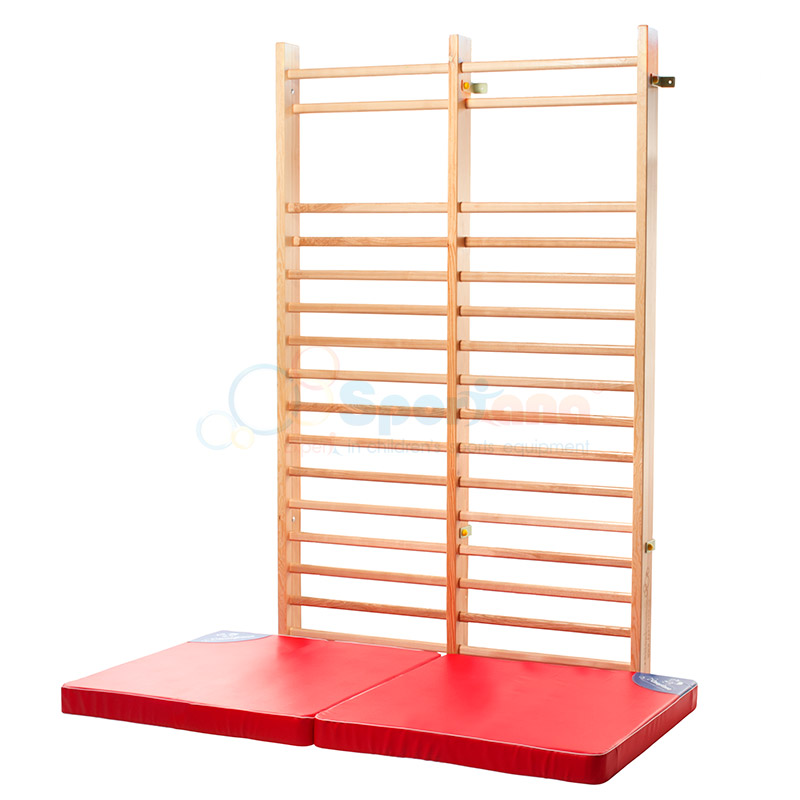 7 995грн6.бульбашкова колона 1 шт.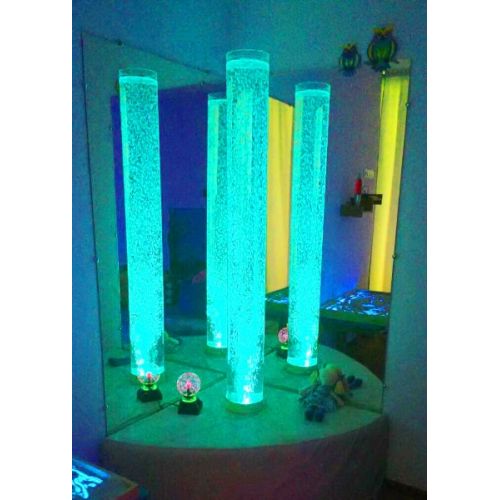 14 190 грн7.плазма 1 шт.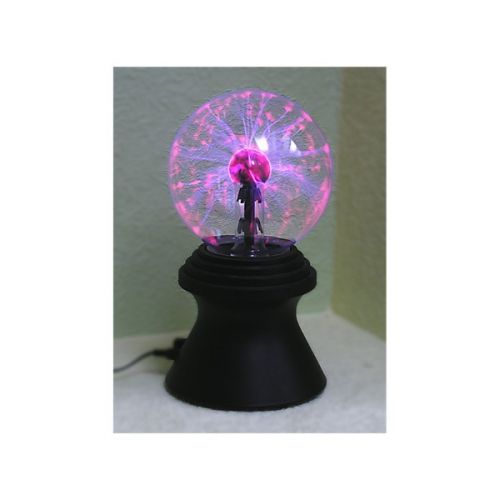 820 грн 8. дзеркало логопедичне розмовляюче 1 шт.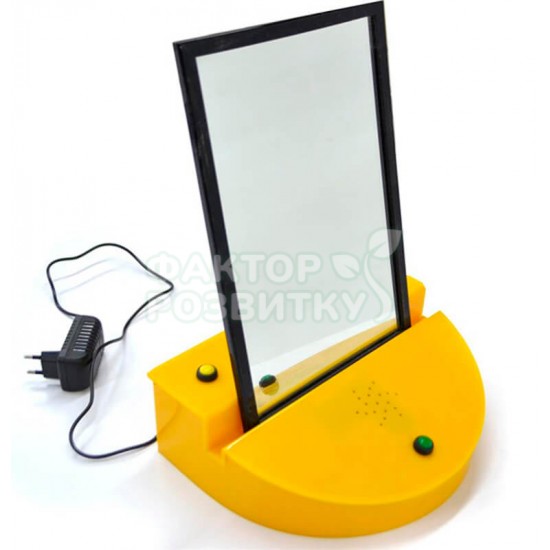 5 980 грн 9. мягкий конструктор 1 шт.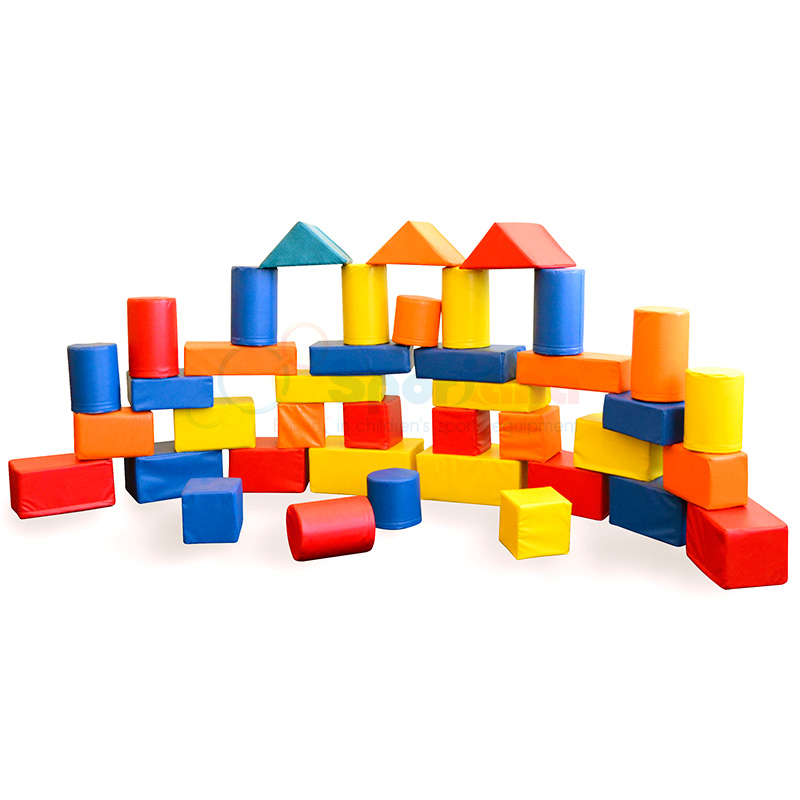 9 795 грн 10.мягкий модуль 1 шт.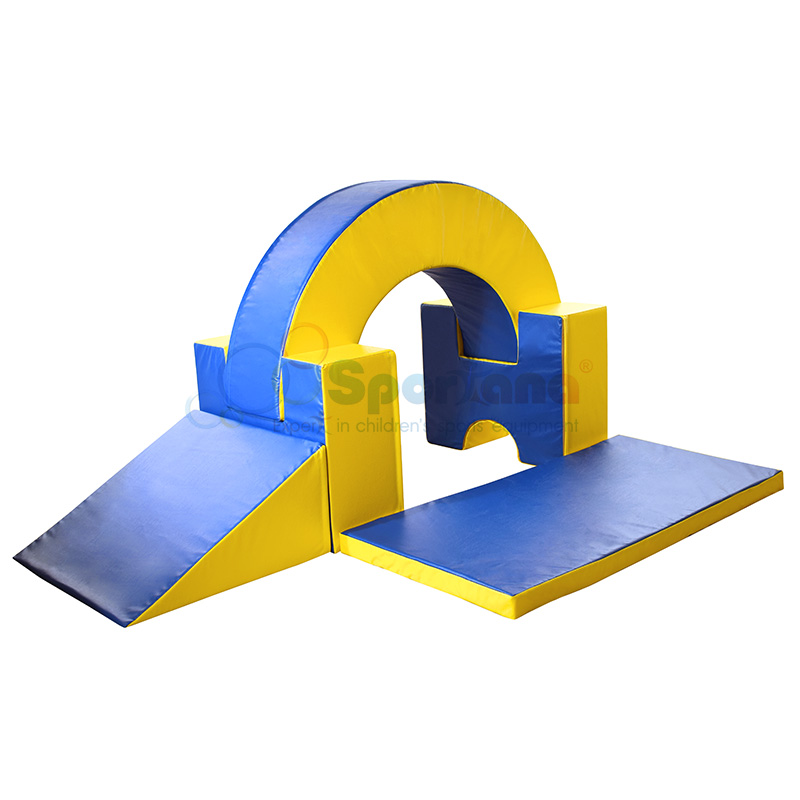 6 985 грн11.мягкий модуль 1 шт.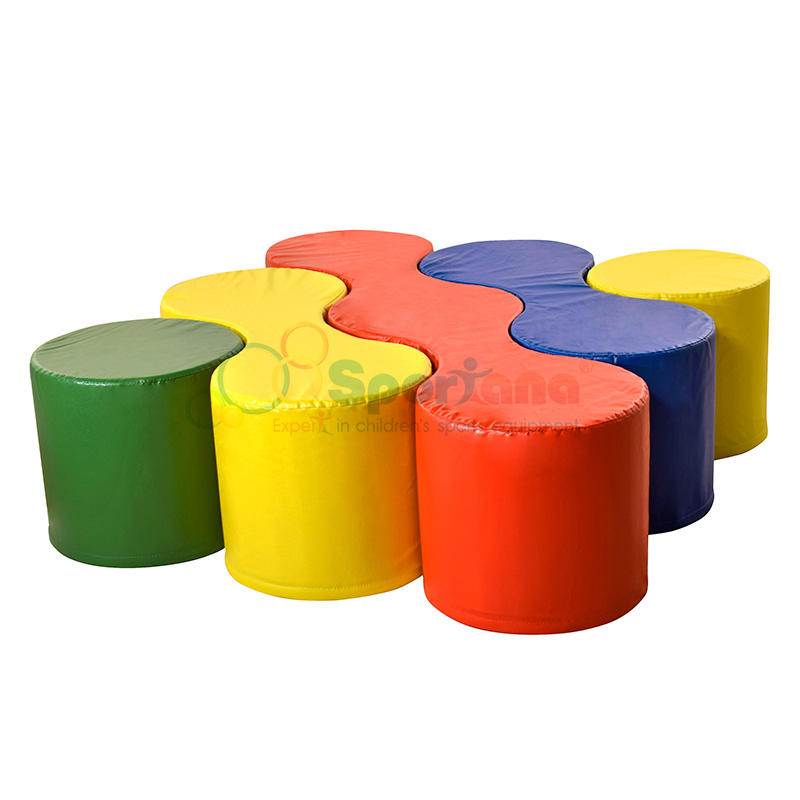 7 775 грн 12.восьминіг 1 шт.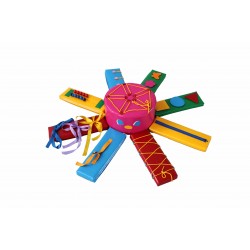 2 800 грн 13.мягке крісо 2 шт.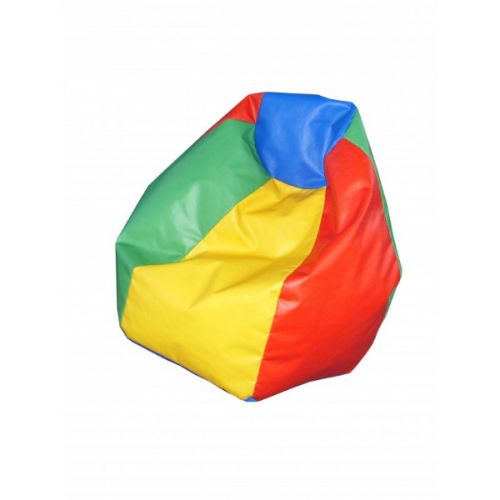 3 000 грн 14.інтерактивна панель 1 шт.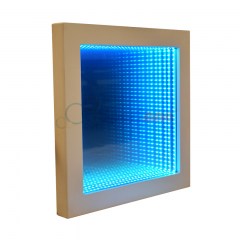 8 995 грн 15. пісочниця з підсвіткою 1 шт.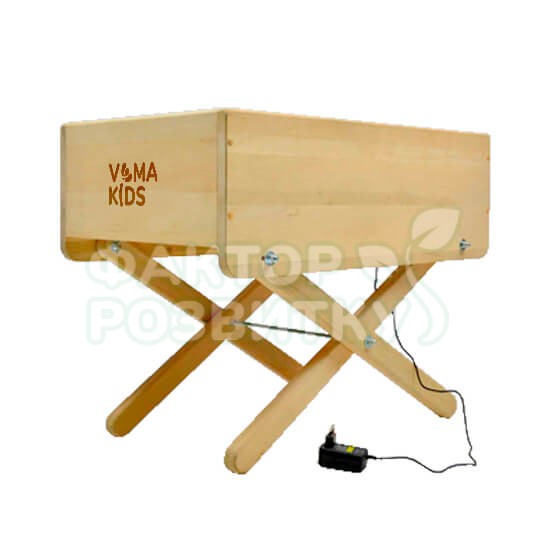 4 290 грн 16.балансир 2 шт.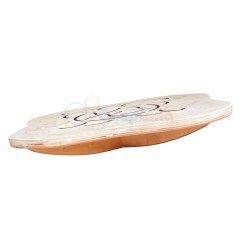 3 594 грн17.панно 1 шт.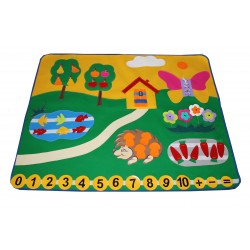 2 000 грн 18.телевізор Samsung 43дюйм. 7 шт.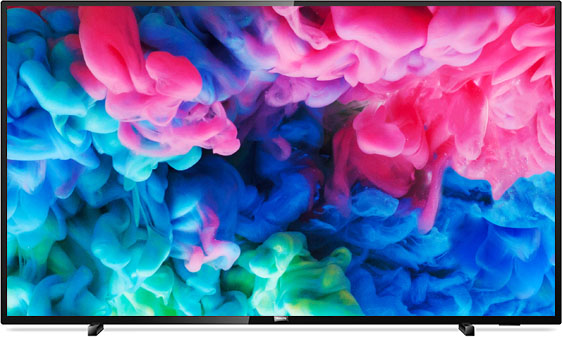 90 000 грн19. Ноутбук 2 шт.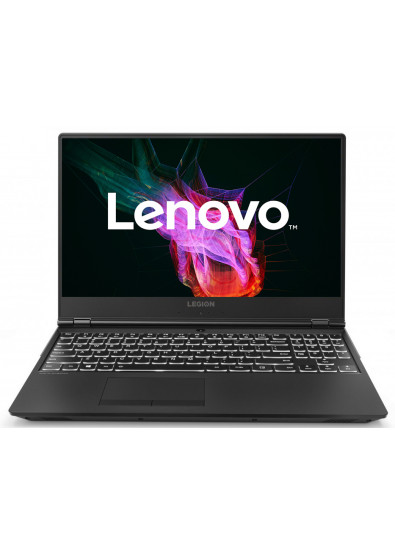 52 000 тис20. Система відеонагляду 16 камер + монтаж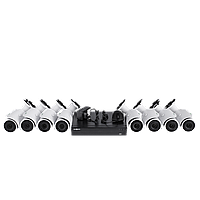 60 000 тис. грн21.Ролети для вікон  (затемнення)10 000 тис. 22. ультразвуковий стерилізатор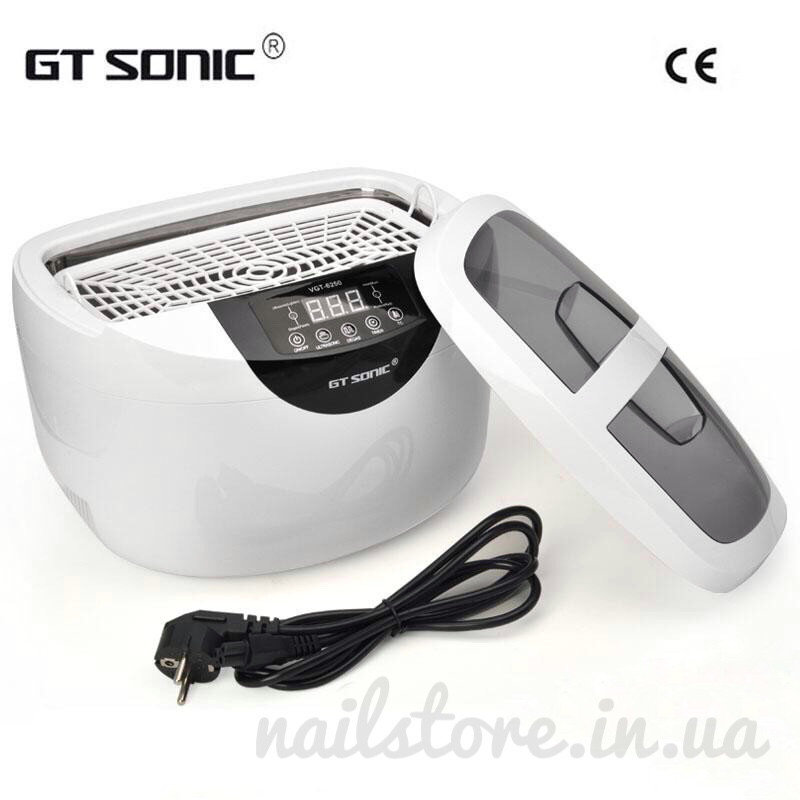 3 299 грн 586 00023.Непередбачувані витрати 10%58 60024.Виготовлення проектнокоштортсноі документації  5 %29 300РАЗОМ:673 900a)  фотографія/ї, які стосуються цього проектухб)  мапа з зазначеним місцем реалізації проектув)  інші матеріали, суттєві для заявника проекту (креслення, схеми тощо)зазначити перелік: